附件22020年成都高新区科技创新驱动高质量发展资金申报书企业名称（盖章）：                          科技孵化载体名称：                         申报条款：支持科技孵化载体提质增效         支持方向：                                 联系人：                                   联系电话：                                 填报说明申请优秀科技孵化载体支持请选择支持方向一，申请国家级孵化载体支持请选择支持方向二，请提交以下申报材料，其中支持方向一和二均要提供第1-9项材料，支持方向一还需提供第10-15项材料，支持方向二还需提供第16项材料：（1）成都高新区科技创新驱动高质量发展资金申请表（加盖公章）；（2）营业执照或事业单位法人证书（复印件加盖公章）；（3）上年度企业税收缴纳证明（含各税种金额，须税务部门认可）；（4）诚信申报承诺书；（5）成都高新区科技孵化载体基本情况表（加盖公章）；（6）可自主支配的孵化场地情况表及相关证明材料（场地租赁协议、授权使用协议或场地产权材料）；（7）法定代表人身份证复印件（加盖公章）；（8）成都高新产业孵化培育网络平台孵化数据中心首页截图和填报数据导出材料；（9）运营机构国家企业信用信息公示系统经营状态等正常经营证明材料；（10）截至上年度底，线下入驻企业名单、对应的营业执照（或其他能证明注册地址在孵化场地或者运营机构注册地址的证明材料，如国家企业信用信息公示系统企业注册信息公示截图等）和场地租赁协议或孵化服务协议等材料；（11）上年度新注册企业名单（包括线上和线下）和对应的营业执照（或其他能证明注册地址在孵化场地或者运营机构注册地址的证明材料，如国家企业信用信息公示系统企业注册信息公示截图等）；（12）上年度获得投资的入驻企业的投资协议首页、签署页、投资金额页、营业执照（或其他能证明注册地址在孵化场地或者运营机构注册地址的证明材料，如国家企业信用信息公示系统企业注册信息公示截图等）证明材料；（13）科技孵化载体运营机构上年度新获得国家、四川省、成都市行政事业单位表彰、奖励、授牌（不包括国家孵化载体认定或备案）的证明材料；（14）上年度新增高新技术企业、上规入库企业、高层次“四派人才”企业、种子期雏鹰企业、瞪羚企业、独角兽企业、平台生态型龙头企业、新三板挂牌企业、上市企业、科技型中小企业入库等证书、通知、营业执照（或其他能证明注册地址在孵化场地或者运营机构注册地址的证明材料，如国家企业信用信息公示系统企业注册信息公示截图等）等相关证明材料；（15）若科技孵化载体入驻企业中各类人才（“学院派”人才、“蓉归派”人才、“创客派”人才、“海归派”人才、省市人才计划人才、国际顶尖人才、大企业高管、高技能人才、优秀青年人才等）创办的企业（人才是法定代表人或股东）所占比例不低于20%或者上述人才创办的企业不低于5家，请同时提供相关人才创办企业证明材料（2019年已立项的15家高端人才引领型创新创业载体无须提供）；（16）上年度获得国家级科技企业孵化器、国家级众创空间认定或备案的证明材料。一、成都高新区科技创新驱动高质量发展资金申请表（2020年）单位：万元二、承诺书企业申报材料真实性承诺书本企业郑重承诺：本企业保证所有申报资料真实、准确和完整，并对资料中的虚假记载、误导性陈述或者重大遗漏承担责任。本企业管理规范，正常经营、正常缴税，有健全的财务管理制度和会计核算制度，近三年无不良信用记录。本企业自觉遵守安全生产、环境保护等方面的法律法规，近三年未发生安全生产和环境污染等重大事故。本企业自获得成都高新区科技创新驱动高质量发展专项资金资助之日起，三年内企业工商、税务、统计关系不迁离成都高新区。本企业按政策规定使用资金并积极配合成都高新区的各项数据调查，并提供公司真实、有效的数据。本企业如果未达到本承诺，自愿放弃申报资格；如果获得扶持资金后被发现未达到本承诺，自愿退回获得资金。特此承诺！法定代表人签字（或盖章）：承诺企业（盖企业公章）年    月    日三、营业执照或事业单位法人证书（复印件加盖公章）四、上年度企业税收缴纳证明（含各税种金额，须税务部门认可）五、成都高新区科技孵化载体基本情况表六、可自主支配的孵化场地情况表及相关证明材料注：1.若有出售或者其他孵化载体入驻情况，请在表格下方列明已出售场地面积、地址和其他孵化载体场地面积、地址；2.自有产权证明须提供产权证复印件；3.受托管理须提供合同/协议/内部文件等受托管理证明材料；4.租赁需提供租赁场地合同复印件；5.如楼栋数量较多请附楼栋分布图。七、法定代表人身份证复印件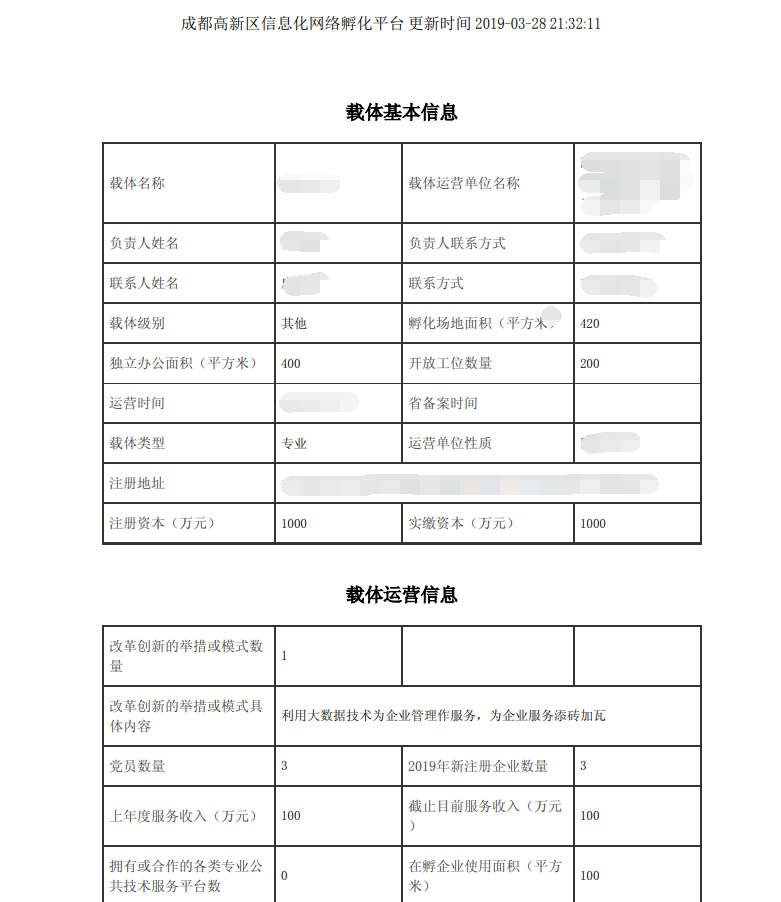 八、成都高新产业孵化培育网络平台载体数据中心首页截图和填报数据导出材料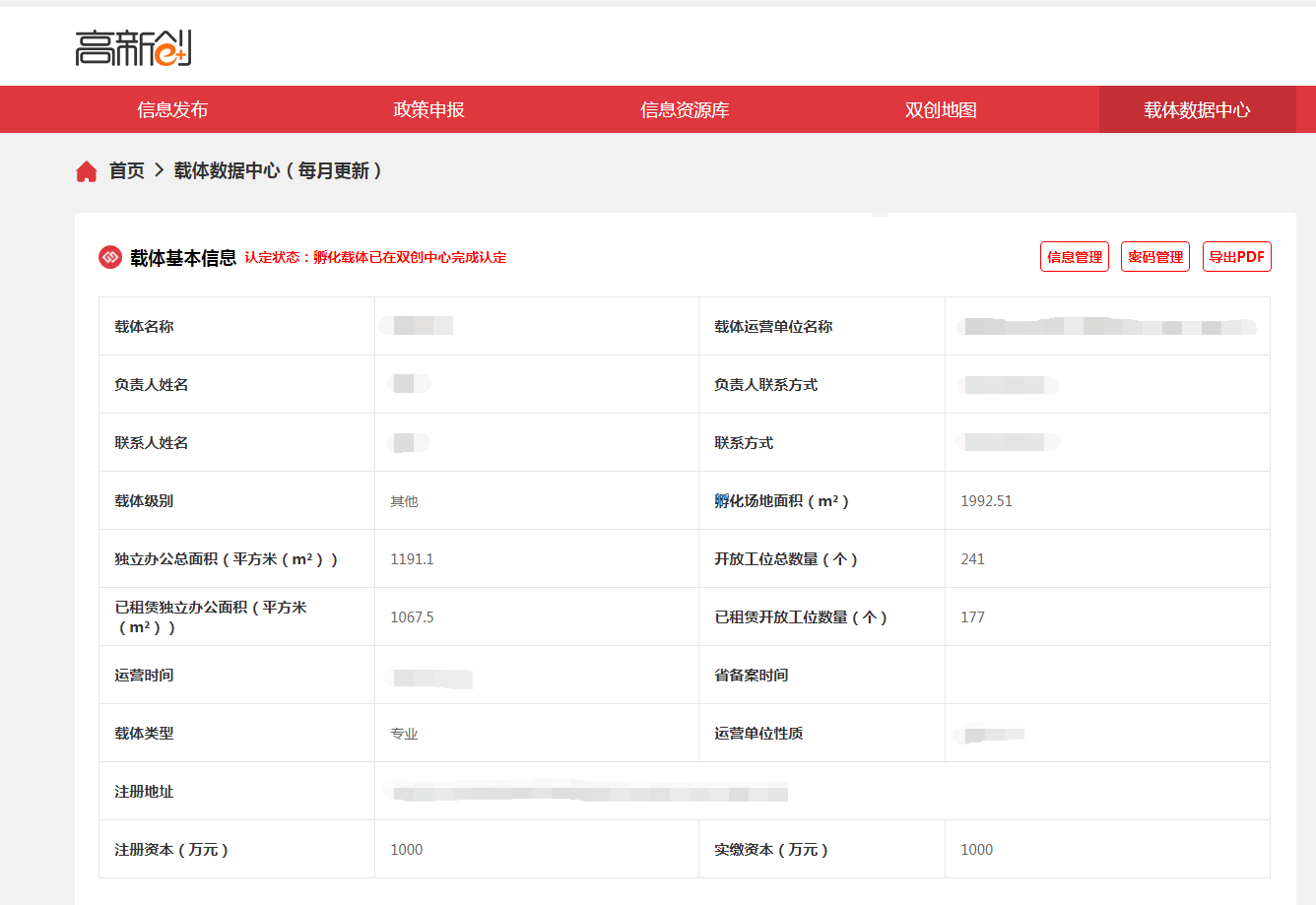 九、运营机构国家企业信用信息公示系统经营状态等正常经营证明材料国家企业信用信息公示系统导出报告前两页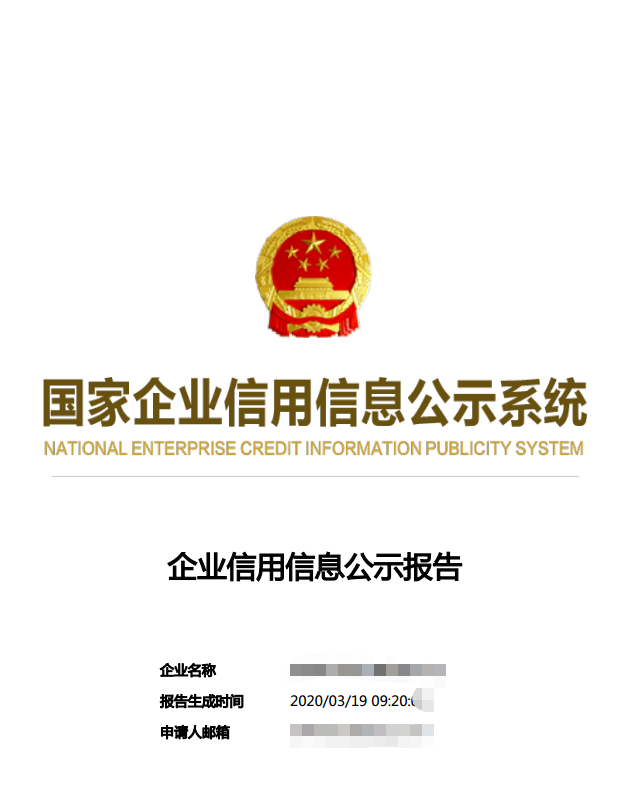 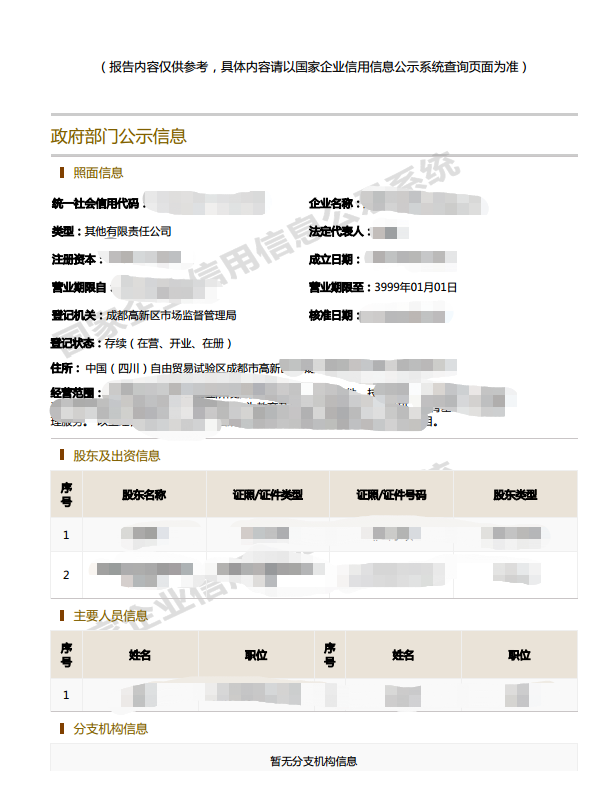 十、线下入驻企业情况附件：截至2019年底，线下入驻企业名单、对应的营业执照（或其他能证明注册地址在孵化载体内的证明材料，如国家企业信用信息公示系统企业注册信息公示截图等）和场地租赁协议或孵化服务协议等材料。注：证明材料请与名单序号一一对应，并在证明材料左上角标记序号十一、市场主体培育情况附件：2019年新注册企业名单（包括线上和线下）和对应的营业执照（或其他能证明注册地址在孵化场地或者运营机构注册地址的证明材料，如国家企业信用信息公示系统企业注册信息公示截图等），入驻企业注册地址须在孵化场地或者运营机构注册地址。注：证明材料请与名单序号一一对应，并在证明材料左上角标记序号十二、企业投融资情况附件：入驻企业在2019年获得投资的投资协议首页、签署页、投资金额页、营业执照（或其他能证明注册地址在孵化场地或者运营机构注册地址的证明材料，如国家企业信用信息公示系统企业注册信息公示截图等）证明材料注：证明材料请与名单序号一一对应，并在证明材料左上角标记序号十三、孵化载体荣誉情况附件：孵化载体运营机构2019年新获得国家、四川省、成都市行政事业单位表彰、奖励、授牌（不包括国家孵化载体认定或备案）的证明材料注：证明材料请与名单序号一一对应，并在证明材料左上角标记序号十四、优质企业培育情况附件：2019年新增各类优质企业的营业执照复印件（或其他能证明注册地址在孵化载体内的证明材料，如国家企业信用信息公示系统公示截图等）及获得认证的公示通知、公示名单、证书、官方部门出具的上规入库企业、高层次“四派”人才企业等证明材料、上市挂牌信息等材料。注：附件证明材料请与名单序号一一对应，连续编序号，并在证明材料左上角标记序号十五、若科技孵化载体入驻企业中各类人才（“学院派”人才、“蓉归派”人才、“创客派”人才、“海归派”人才、省市人才计划人才、国际顶尖人才、大企业高管、高技能人才、优秀青年人才等）创办的企业（人才是法定代表人或股东）所占比例不低于20%或者上述人才创办的企业不低于5家，请同时提供相关人才创办企业证明材料（2019年已立项的15家高端人才引领型创新创业载体无须提供）注：证明材料请与名单序号一一对应，并在证明材料左上角标记序号附件：1.各企业对应的营业执照（或其他能证明注册地址在孵化载体内的证明材料，如国家企业信用信息公示系统企业注册信息公示截图等）；2.各类人才证明材料；3.人才为公司法定代表人或股东证明材料。注释：“学院派”人才（国内高校、科研院所在职人员，一般应具备副教授（副研究员、高级工程师）及以上职称，或研究生及以上学历等）、“蓉归派”人才（本人或其直系亲属曾经在四川生活、学习、工作经历，一般应具备国内经济发达地区知名企业工作经历等）、“创客派”人才（有过成功创业经历，或创新创业大赛获奖者等）、“海归派”人才（在海外获得本科及以上学历，或有海外知名企业工作经历，或有海外成功创业经历，或入选国家海外引才计划人员，或海外高校访问学者等）、省级、市级“人才计划”、国际顶尖人才、大企业高管、高技能人才（高级工程师、国家、省、市技能大赛获奖、优秀工匠等）、优秀青年人才（本科及以上毕业生、获得其他经认定的优秀称号等）等十六、2019年获得国家级科技企业孵化器、国家级众创空间认定或备案的证明材料，如官方通知和公示名单。企业名称（盖章）： 企业名称（盖章）： 企业名称（盖章）： 企业名称（盖章）： 企业名称（盖章）： 企业名称（盖章）： 企业名称（盖章）： 企业名称（盖章）： 企业名称（盖章）： 企业名称（盖章）： 企业名称（盖章）： 企业名称（盖章）： 企业名称（盖章）： 企业名称（盖章）： 企业名称（盖章）： 企业名称（盖章）： 企业名称（盖章）： 企业名称（盖章）： 企业名称（盖章）： 企业名称（盖章）： 企业名称（盖章）： 注册地址实际经营地址实际经营地址实际经营地址实际经营地址实际经营地址实际经营地址实际经营地址实际经营地址主营业务所属产业□电子信息产业        □生物产业         □其它先进制造业软件和信息技术服务业       商贸服务业      其它服务业     □其它产业□电子信息产业        □生物产业         □其它先进制造业软件和信息技术服务业       商贸服务业      其它服务业     □其它产业□电子信息产业        □生物产业         □其它先进制造业软件和信息技术服务业       商贸服务业      其它服务业     □其它产业□电子信息产业        □生物产业         □其它先进制造业软件和信息技术服务业       商贸服务业      其它服务业     □其它产业□电子信息产业        □生物产业         □其它先进制造业软件和信息技术服务业       商贸服务业      其它服务业     □其它产业□电子信息产业        □生物产业         □其它先进制造业软件和信息技术服务业       商贸服务业      其它服务业     □其它产业□电子信息产业        □生物产业         □其它先进制造业软件和信息技术服务业       商贸服务业      其它服务业     □其它产业□电子信息产业        □生物产业         □其它先进制造业软件和信息技术服务业       商贸服务业      其它服务业     □其它产业□电子信息产业        □生物产业         □其它先进制造业软件和信息技术服务业       商贸服务业      其它服务业     □其它产业□电子信息产业        □生物产业         □其它先进制造业软件和信息技术服务业       商贸服务业      其它服务业     □其它产业□电子信息产业        □生物产业         □其它先进制造业软件和信息技术服务业       商贸服务业      其它服务业     □其它产业□电子信息产业        □生物产业         □其它先进制造业软件和信息技术服务业       商贸服务业      其它服务业     □其它产业□电子信息产业        □生物产业         □其它先进制造业软件和信息技术服务业       商贸服务业      其它服务业     □其它产业□电子信息产业        □生物产业         □其它先进制造业软件和信息技术服务业       商贸服务业      其它服务业     □其它产业□电子信息产业        □生物产业         □其它先进制造业软件和信息技术服务业       商贸服务业      其它服务业     □其它产业□电子信息产业        □生物产业         □其它先进制造业软件和信息技术服务业       商贸服务业      其它服务业     □其它产业□电子信息产业        □生物产业         □其它先进制造业软件和信息技术服务业       商贸服务业      其它服务业     □其它产业□电子信息产业        □生物产业         □其它先进制造业软件和信息技术服务业       商贸服务业      其它服务业     □其它产业□电子信息产业        □生物产业         □其它先进制造业软件和信息技术服务业       商贸服务业      其它服务业     □其它产业□电子信息产业        □生物产业         □其它先进制造业软件和信息技术服务业       商贸服务业      其它服务业     □其它产业所属功能区□电子信息产业功能区    □天府国际生物城   □新经济活力区     其他□电子信息产业功能区    □天府国际生物城   □新经济活力区     其他□电子信息产业功能区    □天府国际生物城   □新经济活力区     其他□电子信息产业功能区    □天府国际生物城   □新经济活力区     其他□电子信息产业功能区    □天府国际生物城   □新经济活力区     其他□电子信息产业功能区    □天府国际生物城   □新经济活力区     其他□电子信息产业功能区    □天府国际生物城   □新经济活力区     其他□电子信息产业功能区    □天府国际生物城   □新经济活力区     其他□电子信息产业功能区    □天府国际生物城   □新经济活力区     其他□电子信息产业功能区    □天府国际生物城   □新经济活力区     其他□电子信息产业功能区    □天府国际生物城   □新经济活力区     其他□电子信息产业功能区    □天府国际生物城   □新经济活力区     其他□电子信息产业功能区    □天府国际生物城   □新经济活力区     其他□电子信息产业功能区    □天府国际生物城   □新经济活力区     其他□电子信息产业功能区    □天府国际生物城   □新经济活力区     其他□电子信息产业功能区    □天府国际生物城   □新经济活力区     其他□电子信息产业功能区    □天府国际生物城   □新经济活力区     其他□电子信息产业功能区    □天府国际生物城   □新经济活力区     其他□电子信息产业功能区    □天府国际生物城   □新经济活力区     其他□电子信息产业功能区    □天府国际生物城   □新经济活力区     其他企业类型□国有    □外资   □民营   □合资  其它  □国有    □外资   □民营   □合资  其它  □国有    □外资   □民营   □合资  其它  □国有    □外资   □民营   □合资  其它  □国有    □外资   □民营   □合资  其它  □国有    □外资   □民营   □合资  其它  □国有    □外资   □民营   □合资  其它  □国有    □外资   □民营   □合资  其它  □国有    □外资   □民营   □合资  其它  □国有    □外资   □民营   □合资  其它  □国有    □外资   □民营   □合资  其它  □国有    □外资   □民营   □合资  其它  □国有    □外资   □民营   □合资  其它  □国有    □外资   □民营   □合资  其它  □国有    □外资   □民营   □合资  其它  从业人数从业人数从业人数法人代表联系电话联系电话联系电话联系人联系人联系人联系人联系电话联系电话联系电话主要经营指标年份年份营业收入营业收入营业收入营业收入营业收入营业收入营业收入利润利润利润利润税收总额税收总额税收总额税收总额税收总额研发投入研发投入主要经营指标2018年2018年主要经营指标2019年2019年主要经营指标2020年（预计）2020年（预计）拥有专利数发明专利实用新型实用新型实用新型软件著作权软件著作权软件著作权软件著作权海外专利海外专利资金申请申报项目支持方向支持方向支持方向支持方向支持方向资金申请拟申请资金资金用途资金用途资金用途资金用途资金用途资金申请申报简述（申报单位围绕拟申报条款申报条件进行简要阐述，不超过200字）（申报单位围绕拟申报条款申报条件进行简要阐述，不超过200字）（申报单位围绕拟申报条款申报条件进行简要阐述，不超过200字）（申报单位围绕拟申报条款申报条件进行简要阐述，不超过200字）（申报单位围绕拟申报条款申报条件进行简要阐述，不超过200字）（申报单位围绕拟申报条款申报条件进行简要阐述，不超过200字）（申报单位围绕拟申报条款申报条件进行简要阐述，不超过200字）（申报单位围绕拟申报条款申报条件进行简要阐述，不超过200字）（申报单位围绕拟申报条款申报条件进行简要阐述，不超过200字）（申报单位围绕拟申报条款申报条件进行简要阐述，不超过200字）（申报单位围绕拟申报条款申报条件进行简要阐述，不超过200字）（申报单位围绕拟申报条款申报条件进行简要阐述，不超过200字）（申报单位围绕拟申报条款申报条件进行简要阐述，不超过200字）（申报单位围绕拟申报条款申报条件进行简要阐述，不超过200字）（申报单位围绕拟申报条款申报条件进行简要阐述，不超过200字）（申报单位围绕拟申报条款申报条件进行简要阐述，不超过200字）（申报单位围绕拟申报条款申报条件进行简要阐述，不超过200字）（申报单位围绕拟申报条款申报条件进行简要阐述，不超过200字）（申报单位围绕拟申报条款申报条件进行简要阐述，不超过200字）孵化载体名称场地地址（全部列明）运营机构名称（加盖公章）注册地址法定代表人手机手机手机手机电子邮箱联系人手机手机手机手机电子邮箱孵化载体性质科技企业孵化器□    众创空间□科技企业孵化器□    众创空间□科技企业孵化器□    众创空间□科技企业孵化器□    众创空间□科技企业孵化器□    众创空间□科技企业孵化器□    众创空间□科技企业孵化器□    众创空间□科技企业孵化器□    众创空间□科技企业孵化器□    众创空间□运营机构性质事业单位□  国有企业□  民营企业□  混合所有制企业□  中外合资或独资□  其他□事业单位□  国有企业□  民营企业□  混合所有制企业□  中外合资或独资□  其他□事业单位□  国有企业□  民营企业□  混合所有制企业□  中外合资或独资□  其他□事业单位□  国有企业□  民营企业□  混合所有制企业□  中外合资或独资□  其他□事业单位□  国有企业□  民营企业□  混合所有制企业□  中外合资或独资□  其他□事业单位□  国有企业□  民营企业□  混合所有制企业□  中外合资或独资□  其他□事业单位□  国有企业□  民营企业□  混合所有制企业□  中外合资或独资□  其他□事业单位□  国有企业□  民营企业□  混合所有制企业□  中外合资或独资□  其他□事业单位□  国有企业□  民营企业□  混合所有制企业□  中外合资或独资□  其他□孵化场地面积（平方米）孵化场地面积（平方米）运营机构服务人员总数运营机构服务人员总数线下入驻企业数量线下入驻企业数量2019年度运营情况（支持方向一填报）2019年度运营情况（支持方向一填报）2019年度运营情况（支持方向一填报）2019年度运营情况（支持方向一填报）2019年度运营情况（支持方向一填报）2019年度运营情况（支持方向一填报）2019年度运营情况（支持方向一填报）2019年度运营情况（支持方向一填报）2019年度运营情况（支持方向一填报）2019年度运营情况（支持方向一填报）企业税收情况截至2019年底，线下入驻企业数量（见材料十）截至2019年底，线下入驻企业数量（见材料十）截至2019年底，线下入驻企业数量（见材料十）截至2019年底，线下入驻企业数量（见材料十）2019年线下入驻企业对地方实际贡献总额（万元）2019年线下入驻企业对地方实际贡献总额（万元）不填不填市场主体培育情况（见材料十一）新增注册企业数量新增注册企业数量新增注册企业数量新增注册企业数量线上线上线上线下线下市场主体培育情况（见材料十一）新增注册企业数量新增注册企业数量新增注册企业数量新增注册企业数量企业投融资情况（见材料十二）获得投资的企业数量获得投资的企业数量获得投资的企业数量获得投资的企业数量获得投资的企业数量获得投资的企业数量获得投资的企业数量孵化载体荣誉情况（见材料十三）获得国家、四川省、成都市行政事业单位表彰、奖励、授牌（不包括国家认定或备案）数量获得国家、四川省、成都市行政事业单位表彰、奖励、授牌（不包括国家认定或备案）数量获得国家、四川省、成都市行政事业单位表彰、奖励、授牌（不包括国家认定或备案）数量获得国家、四川省、成都市行政事业单位表彰、奖励、授牌（不包括国家认定或备案）数量获得国家、四川省、成都市行政事业单位表彰、奖励、授牌（不包括国家认定或备案）数量获得国家、四川省、成都市行政事业单位表彰、奖励、授牌（不包括国家认定或备案）数量获得国家、四川省、成都市行政事业单位表彰、奖励、授牌（不包括国家认定或备案）数量优质企业培育情况（见材料十四）优质企业培育情况（见材料十四）优质企业培育情况（见材料十四）优质企业培育情况（见材料十四）优质企业培育情况（见材料十四）优质企业培育情况（见材料十四）优质企业培育情况（见材料十四）优质企业培育情况（见材料十四）优质企业培育情况（见材料十四）优质企业培育情况（见材料十四）新培育高新技术企业数量新增上规入库企业数量新增上规入库企业数量新增上规入库企业数量新增成都高新区认定的高层次“四派人才”企业数量新增种子期雏鹰企业数量新增种子期雏鹰企业数量新增种子期雏鹰企业数量新增瞪羚企业数量新增独角兽企业数量新增独角兽企业数量新增独角兽企业数量新增平台生态型龙头企业数量新增新三板挂牌企业数量新增新三板挂牌企业数量新增新三板挂牌企业数量新增上市企业数量科技型中小企业入库数量科技型中小企业入库数量科技型中小企业入库数量2019年度获得国家级认定或备案情况（支持方向二填报）2019年度获得国家级认定或备案情况（支持方向二填报）2019年度获得国家级认定或备案情况（支持方向二填报）2019年度获得国家级认定或备案情况（支持方向二填报）2019年度获得国家级认定或备案情况（支持方向二填报）2019年度获得国家级认定或备案情况（支持方向二填报）2019年度获得国家级认定或备案情况（支持方向二填报）2019年度获得国家级认定或备案情况（支持方向二填报）2019年度获得国家级认定或备案情况（支持方向二填报）国家级科技企业孵化器国家级科技企业孵化器国家级科技企业孵化器国家级科技企业孵化器请勾选请勾选请勾选请勾选请勾选国家级众创空间国家级众创空间国家级众创空间国家级众创空间请勾选请勾选请勾选请勾选请勾选载体名称运营单位运营单位注册地址实际可支配场地面积及地址（㎡）实际可支配场地面积及地址（㎡）产权情况（是/否）产权情况（是/否）产权情况（是/否）载体名称运营单位运营单位注册地址实际可支配场地面积及地址（㎡）实际可支配场地面积及地址（㎡）自有产权受托管理租赁ABC智能孵化器ABC孵化器管理有限公司成都高新区天府五街200号菁蓉汇1号楼1楼C区面积：400（精确到楼栋、楼层及门牌号）成都高新区天府五街200号菁蓉汇1号楼1楼C区107-110号是序号企业名称注册地址线下入驻时间123…序号企业名称注册地址注册时间123…序号企业名称获得投资时间投资方名称融资金额（万元）123…合计合计合计合计序号荣誉类别（表彰/奖励/授牌）荣誉名称/事项荣誉级别（国家级/省级/市级）（一）2019年新增高新技术企业名单（一）2019年新增高新技术企业名单（一）2019年新增高新技术企业名单（一）2019年新增高新技术企业名单（一）2019年新增高新技术企业名单序号企业名称注册地址认定时间认定时间12（二）2019年新增上规入库企业名单（二）2019年新增上规入库企业名单（二）2019年新增上规入库企业名单（二）2019年新增上规入库企业名单（二）2019年新增上规入库企业名单序号企业名称注册地址入库时间入库时间34（三）2019年新增高层次“四派人才”企业名单（三）2019年新增高层次“四派人才”企业名单（三）2019年新增高层次“四派人才”企业名单（三）2019年新增高层次“四派人才”企业名单（三）2019年新增高层次“四派人才”企业名单序号企业名称注册地址认定时间认定时间56（四）2019年新增种子期雏鹰企业名单（四）2019年新增种子期雏鹰企业名单（四）2019年新增种子期雏鹰企业名单（四）2019年新增种子期雏鹰企业名单（四）2019年新增种子期雏鹰企业名单序号企业名称注册地址认定时间认定时间78（五）2019年新增瞪羚企业名单（五）2019年新增瞪羚企业名单（五）2019年新增瞪羚企业名单（五）2019年新增瞪羚企业名单（五）2019年新增瞪羚企业名单序号企业名称注册地址认定时间认定时间910（六）2019年新增独角兽企业名单（六）2019年新增独角兽企业名单（六）2019年新增独角兽企业名单（六）2019年新增独角兽企业名单（六）2019年新增独角兽企业名单序号企业名称注册地址认定时间认定时间1112（七）2019年新增平台生态型龙头企业名单（七）2019年新增平台生态型龙头企业名单（七）2019年新增平台生态型龙头企业名单（七）2019年新增平台生态型龙头企业名单（七）2019年新增平台生态型龙头企业名单序号企业名称注册地址认定时间认定时间1314（八）2019年新增新三板挂牌企业名单（八）2019年新增新三板挂牌企业名单（八）2019年新增新三板挂牌企业名单（八）2019年新增新三板挂牌企业名单（八）2019年新增新三板挂牌企业名单序号企业名称注册地址挂牌时间证券代码1516（九）2019年新增上市企业名单（九）2019年新增上市企业名单（九）2019年新增上市企业名单（九）2019年新增上市企业名单（九）2019年新增上市企业名单序号企业名称注册地址上市时间证券代码1718（十）2019年科技型中小企业入库名单（十）2019年科技型中小企业入库名单（十）2019年科技型中小企业入库名单（十）2019年科技型中小企业入库名单（十）2019年科技型中小企业入库名单序号企业名称注册地址入库登记编号入库登记编号1920序号入驻企业名称是否人才创办企业123